План-схема района расположения ГБОУ СОШ с.Патровка,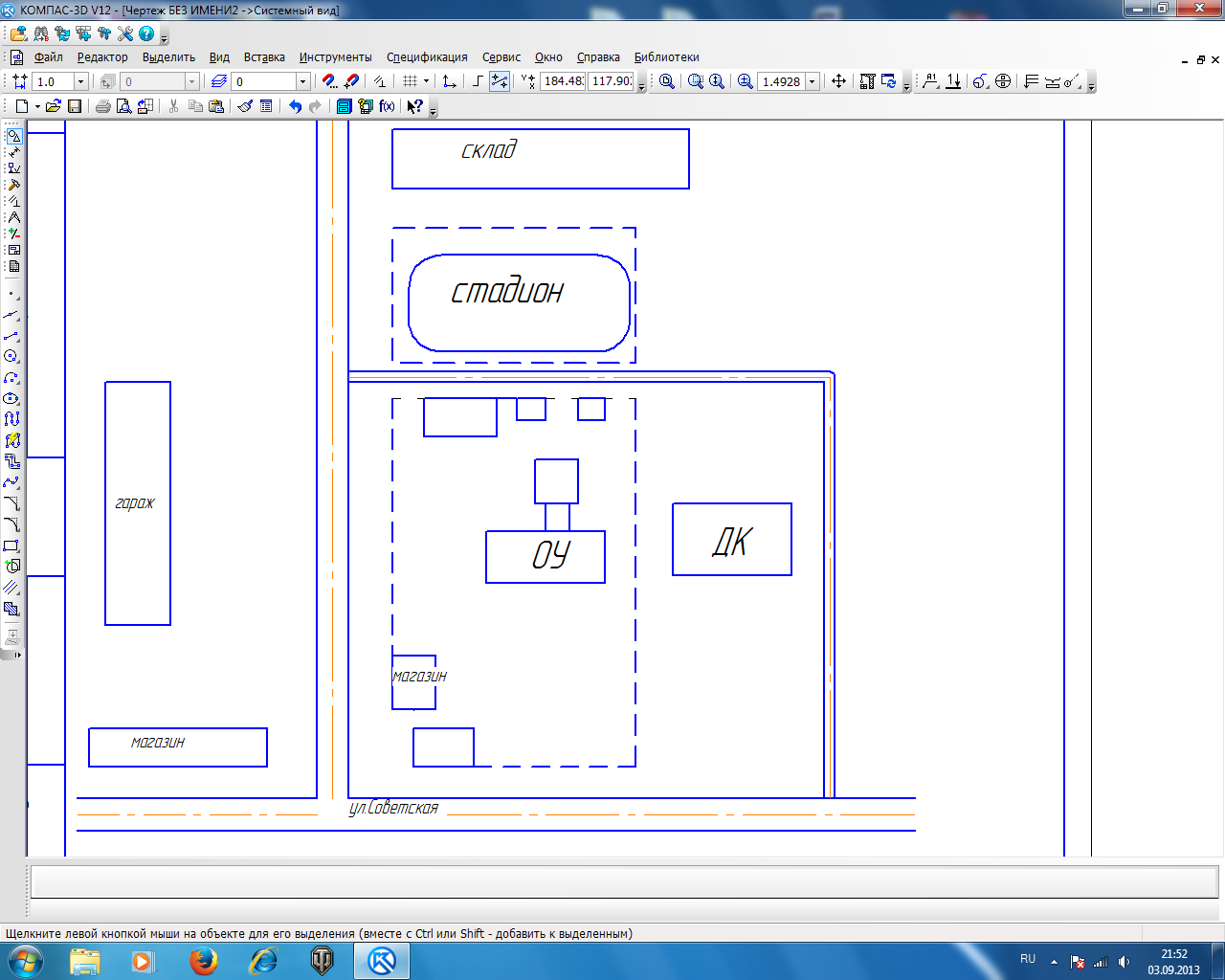 маршрут безопасного движения учащихся в школу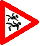 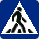 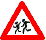 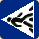 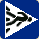                                    Движение автотранспорта                                   Движение учащихся